TAM Learning: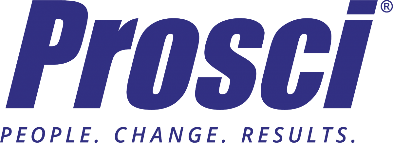 Integrating Agile and Change Management Workshop Date(s):  09/10Venue: ADA Convention CenterLocation: Chicago, ILDate(s):  12/10Venue: Prosci HeadquartersLocation: Fort Collins, COCost: $989. Learning Objectives:Understand the foundation and parallels of change management and AgileExplore industry-leading research on how to manage change adoption in an Agile initiativeIdentify specific adaptations for your change management approachAlign the Prosci ADKAR® Model with Agile efforts and sprints/releasesAlign the five organizational change management plans to Agile and identify specific adjustments for eachDefine change management roles in an Agile environmentSource: https://www.prosci.com/solutions/training-programs/integrating-agile-change-management It is my desire to complete the above certification course within 90 days of hire.